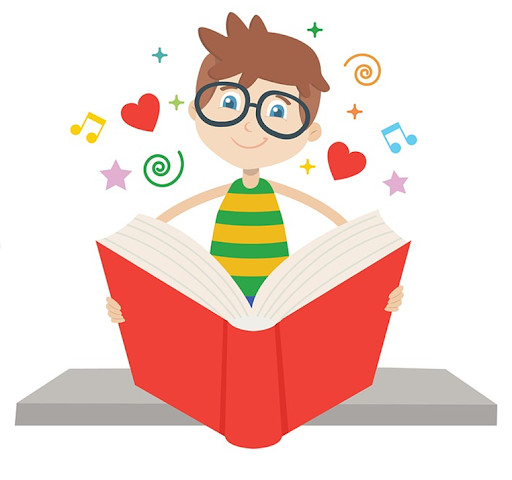 Książka nasz przyjaciel. Książka – dokument piśmienniczy, zapis myśli ludzkiej, raczej obszerny, w postaci publikacji wielostronicowej o określonej liczbie stron, o charakterze trwałym.Dzisiejsza postać książki wywodzi się od kodeksu, czyli kartek połączonych grzbietem, które wraz z upowszechnieniem pergaminu zastąpiły poprzednią formę dokumentu piśmienniczego, czyli zwój.Za książkę uważa się:wydawnictwo zwarte – przeciwieństwo czasopisma, może to być duży utwór literacki, zbiór mniejszych utworów, leksykon, podręcznik, poradnik, praca naukowa, dokument lub zbiór dokumentów, album, atlas itp.wydawnictwo dziełowe – przeciwieństwo akcydensuutwór prozatorski, synonim powieści – utwór obszerniejszy niż opowiadanie, nowela czy esejzbiór mniejszych utworów prozatorskich, o określonej myśli przewodniej i wspólnej kompozycji, powiązanych w całość redakcyjną, także zbiór myśli, zapisków, notatek, artykułówzbindowany lub oprawiony wydruk elektronicznej wersji publikacji (np. z pliku PDF).w terminologii bibliotekarskiej:publikację powyżej 48 stron – publikacja mniejsza określana jest wtedy jako broszurakażdą pozycję biblioteczną w oprawie twardej – także np. nuty, mapy, oprawione zszywki czasopism itp.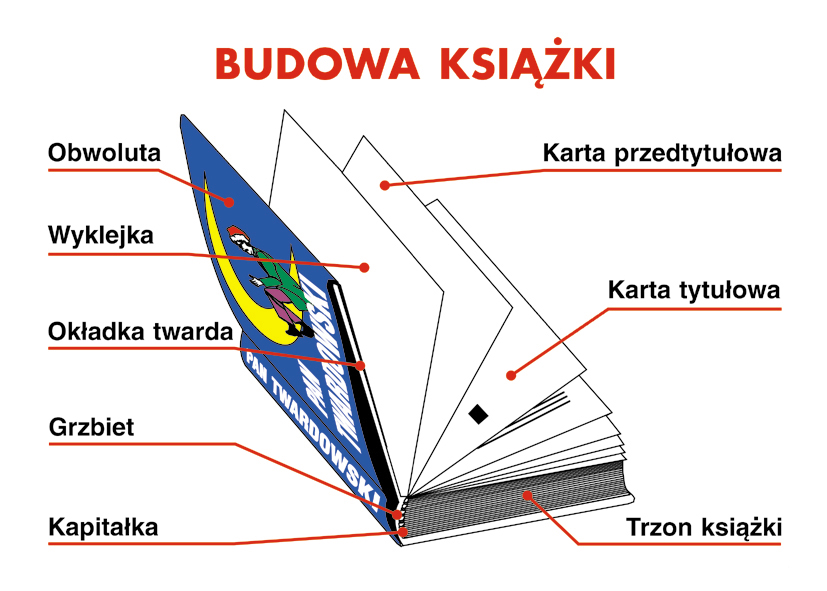 Jak powstaje książka od pomysłu do projektu https://www.youtube.com/watch?v=icdV3QZb10QKsiążka dawniej i dziś  https://www.youtube.com/watch?v=5dHmwZRQ0FIKultura od kuchni – książka https://www.youtube.com/watch?v=7VtNN0pTQFI Biblioteka https://www.youtube.com/watch?v=KH5L91H1504W bibliotece – bajka dla dzieci https://www.youtube.com/watch?v=7TJtWPGdwSMJak zrobić zakładkę do książki z papieru? https://www.youtube.com/watch?v=Pflv6y_FSkQhttps://www.youtube.com/watch?v=ZNWqouU5BYwBajki i baśnie do czytania dla dzieci https://basn.pl/bajki/do-czytania.php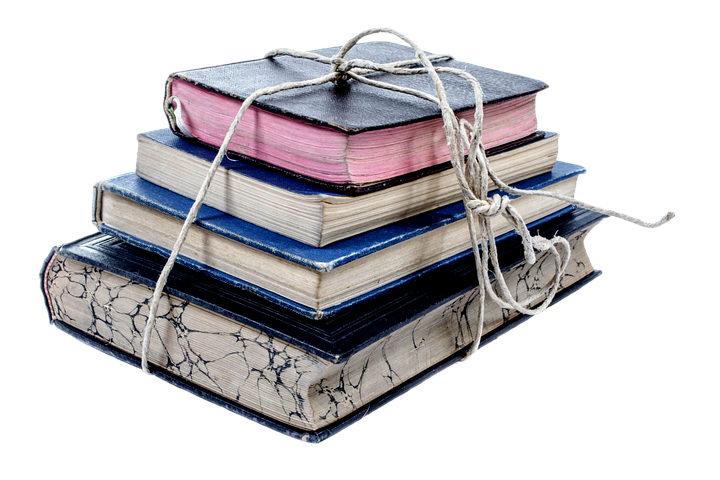 